January 2021Mon 18th-Fri 22nd           P.E Try this Flip a coin challenge! Do five rounds.. then repeat for an extra challenge! Good Luck!Irish/GaeilgeDraw a detailed picture of your seomra suite (sitting room) label 10 things in the room in Irish/ as gaeilge. If you can’t remember a particular word/spelling you can look it up in foclóir.ie S.E.S.E - Geography Write a list of countries in alphabetical order from A to Z. There are 26 letters in the alphabet, you should have 25 when you are finished as there is no country starting with the letter X!                         (Try worldatlas.com if you need help)S.P.H.E Lots of people are talking about rainbows at the moment! Try this rainbow breathing as a way to relax your mind & feel calm. Stand with your feet shoulder width apart and hands by your sides.Slowly raise your arms & take a deep breath in. Try to breathe in until your hands reach each other over your head.Breathe out slowly while lowering your hands. Try to visualise the rainbow you are making. Each time you breathe in, imagine you are adding another colour to your rainbow. Repeat 10 times.  Art: Toilet Roll Art Challenge:  Using a toilet roll insert, try to recreate a household item or a famous picture with a pencil/pen/ any markers you have at home. If you like, take a photo & send it to your teacher.! 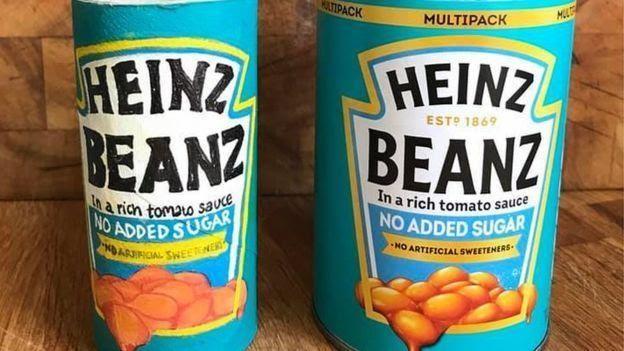 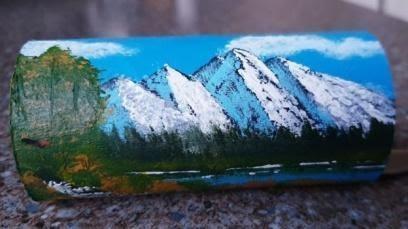 Day 6Day 7Day 8Day 9Day 10Maths Master Your Maths Continue with the next day Practice your tables (x4)MathsMaster Your Maths Continue with the next day Practice your tables (x4)MathsMaster Your Maths Continue with the next day Practice your tables (x5) MathsMaster Your Maths Continue with the next day Practice your tables (x5)MathsMaster Your Maths Continue with the next day Practice your tables (Test Yourself x6)EnglishSpell ItLearn your next set of spelling words and do the next 2 activities in your spelling book.Ghosts, secrets & Thieves readerRead Pg. 9-10EnglishSpell ItLearn your next set of spelling words and do the next 2 activities in your spelling book.Lift Off WorkbookPg. 11 Answer Q12, 13, 14EnglishSpell ItLearn your next set of spelling words and do the next 2 activities in your spelling book.Ghosts, secrets & Thieves readerRead Pg. 11-12EnglishSpell ItLearn your next set of spelling words and do the next 2 activities in your spelling book.Lift Off WorkbookPg. 12 Answer Q15,16,17EnglishSpell ItLearn your next set of spelling words and do the next 2 activities in your spelling book.Ghosts, secrets & Thieves readerRead Pg. 13-14PEFlip a coin challengeIrishAn Seomra Suite  S.E.S.EGeographyA-Z Countries S.P.H.ERainbow Breathing ArtToilet Roll Art Challenge RoundHeadsTails115 Jump Squats20 sit ups260 jog in place10 push ups320 kneeling push-ups20 crunches420 jumping jacks 40 arm circles5.40 high-knees1 minute run in place